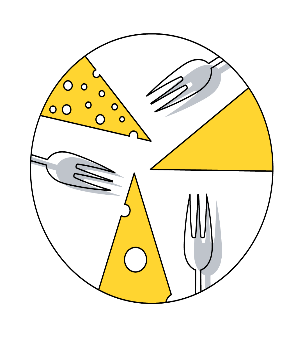 Договор публичной оферты на оказание экскурсионных услуг1.     Общие положения1.1. Данный документ является официальным предложением ООО «СЫРНЫЙ ПИР» (в дальнейшем Исполнитель), для физических и юридических лиц заключить договор на оказание экскурсионных  услуг на указанных ниже условиях и публикуется на сайте www. parmezan.ru. В соответствии с пунктом 2 статьи 437 Гражданского Кодекса Российской Федерации данный документ является публичной офертой.1.2. Под физическими лицами понимаются граждане РФ, в том числе предприниматели без образования юридического лица. Для иностранных граждан и юридических лиц (нерезидентов РФ) данный договор действует при дополнительных согласованиях.1.3. Настоящая публичная оферта на оказание туристских услуг (далее —Договор) заключается в особом порядке: путем акцепта настоящего договора, содержащего все существенные условия Договора, без подписания сторонами. Настоящий договор имеет юридическую силу в соответствии со с. 434 Гражданского кодекса Российской Федерации и является равносильным договору, подписанному сторонами.1.4. Настоящий договор является договором присоединения. Фактом, подтверждающим принятие изложенных ниже условий, и акцептом настоящей публичной оферты является заказ экскурсионных услуг и их последующая оплата (в соответствии с пунктом 3 статьи 438 ГК РФ акцепт оферты равносилен заключению договора на условиях, изложенных в оферте).1.5. Настоящий договор считается заключенным с момента его акцептации и действует до исполнения сторонами всех своих обязательств по настоящему Договору.1.6. ООО «СЫРНЫЙ ПИР», именуемое в дальнейшем, Исполнитель с одной стороны, и посетитель сайта www.parmezan.ru, – физическое, или юридическое лицо, именуемая(ый) в дальнейшем Заказчик, заключили настоящий договор о нижеследующем:ПРЕДМЕТ ДОГОВОРА2.1.	По Договору оказания услуг по экскурсионному обслуживанию Исполнитель обязуется по заданию Заказчика оказать услуги, указанные в п.2.2 настоящего Договора, а Заказчик обязуется принять и оплатить эти услуги.2.2.	Исполнитель обязуется оказать услуги по экскурсионному обслуживанию Заказчика: «ознакомительная экскурсия на предприятии Истринская сыроварня Олега Сироты». Экскурсионные программы предусмотрены в нескольких вариантах. Подробная информация о вариантах экскурсионных программ находится в сети интернет по адресу: https://parmezan.ru/excursion/.2.3.	Услуги, указанные в п.2.2 Договора, оказываются Исполнителем по заявке Заказчика, оформленной через колл-центр Исполнителя по телефону +79269759622. Заявки, оформленные посредством заполнения формы в сети интернет по адресу https://parmezan.ru/excursion/, без подтверждения сотрудника колл-центра к рассмотрению и исполнению не принимаются.2.4.	Услуги, предусмотренные п. 2.2 Договора, оказываются только при сопровождении экскурсоводов, предоставляемых Исполнителем.2.5.	Стоимость услуг экскурсовода включена в стоимость программы.2.6	Исполнитель бронирует время экскурсии после внесения предварительной оплаты в порядке, предусмотренном п. 4.1.1. настоящего Договора. Без внесения предварительной оплаты указанной в п. 4.1.2. Исполнитель вправе в одностороннем порядке отказаться от исполнения договора.3. ОБЯЗАННОСТИ СТОРОН3.1. Исполнитель обязан:3.1.1.	Предоставить Заказчику необходимую и достоверную информацию о предстоящей экскурсии.3.1.2. 	Информировать Заказчика о стоимости экскурсионного обслуживания и дополнительных услуг на день предоставления услуги.3.2. Заказчик обязан:3.2.1.	Прибыть в место проведения экскурсии за 10 (десять) минут до ее начала.  При опоздании Заказчика на экскурсию более чем на 15 (пятнадцать) минут Исполнитель вправе отказать в проведении экскурсии. 3.2.2.	Оплатить услуги Исполнителя в порядке и в срок, предусмотренный разделом 3 настоящего Договора.3.3.2. Самостоятельно ознакомиться на сайте Исполнителя www. parmezan.ru с информацией о выбранной Экскурсии, договором, и правилами поведения во время экскурсии.4. ЦЕНА ДОГОВОРА И ПОРЯДОК РАСЧЕТОВ4.1. Оплата услуг Исполнителя осуществляется на основании 100% предоплаты в размере, установленном Приложением №2 в следующем порядке: 4.1.1. Первый платеж осуществляется в момент заключения настоящего договора в размере: 3 000 (Три тысячи) рублей. 4.1.2.  Второй платеж осуществляется не позднее чем за 2 (Два) календарных дня  до даты оказания услуг в размере: остаток суммы подлежащей оплате в соответствии с Перечнем согласованных услуг по ценам указанным на сайте www. parmezan.ru на день доплаты за услуги.4.2.	Стороны согласовали, что стоимость услуг может изменяться в ходе их оказания в зависимости от содержания услуг, их объема, количества экскурсантов и иных обстоятельств. Окончательная стоимость услуг устанавливается после завершения экскурсионного обслуживания и отражается в Акте оказанных услуг. Заказчик обязуется доплатить окончательную сумму в срок не позднее 5 (пяти) рабочих дней с даты подписания Акта оказанных услуг. 4.3.	Оплата производится в рублях, путем перечисления денежных средств на расчётный счёт Исполнителя, указанный в разделе 10 Договора.5. ОСОБЫЕ УСЛОВИЯ5.1.	Исполнитель предоставляет всю информацию, касаемо предстоящей экскурсии, по адресу в сети интернет: https://parmezan.ru/excursion/.5.2.	При снятии заказа на экскурсию, а также о переносе сроков проведения экскурсии, Заказчик обязан уведомить Исполнителя не позднее 3 (трех) календарных дней до дня оказания услуг. Сообщение о снятии или переносе заказа направляется Заказчиком звонком в колл-центр Исполнителя. Новый срок оказания услуг устанавливается по соглашению сторон. После внесения предварительной оплаты в порядке, установленном п. 4.1.1. Договора, Заказчик вправе перенести срок оказания услуг не более 1 (одного) раза не позднее чем за 3(три) дня до даты запланированной экскурсии.5.3.	Исполнитель имеет право отменить согласованную в заявке экскурсию, предупредив об этом Заказчика за 3 (три) календарных дня до предполагаемой даты экскурсии. 5.4.	Заявка должна содержать следующую информацию:численность группы с указанием возрастной категории;дата и время прибытия;вариант экскурсии.6. ОТВЕТСТВЕННОСТЬ СТОРОН6.1.	В случае, если Заказчик в период обслуживания по своему усмотрению или в связи со своими интересами не воспользовался всеми или частью заказанных услуг, отменил экскурсию в нарушение сроков указанных п. 5.2., опоздал на экскурсию  либо в  иных случаях, когда исполнение условий договора Исполнителем становится невозможным по причинам, не зависящим от Исполнителя, Исполнитель по требованию Заказчика возмещает стоимость оказанных услуг за вычетом фактически понесенных Исполнителем расходов на организацию экскурсионного обслуживания ( в том числе, но не ограничиваясь – оплата заработной платы экскурсовода, организация дегустации, нарезка сырной продукции, сервировка столов, подготовка помещений, приобретение средств индивидуальной защиты для группы туристов и т.д.). Стороны согласовали, что стоимость фактически понесенных Исполнителем расходов на организацию экскурсионного обслуживания равна стоимости указанной в п 4.1.1. настоящего Договора.6.2. Ответственность за любой вред, в том числе причиненный жизни, здоровью, имуществу Заказчика, экскурсантов, а также несовершеннолетним лицам, либо третьим лицам, ввиду несоблюдения Правил поведения (Приложение №1), Исполнитель не несет.7. ФОРС-МАЖОР7.1.	Ни одна из Сторон не несет ответственность перед другой Стороной за неисполнение или ненадлежащее исполнение обязательств по настоящему Договору, обусловленное действием обстоятельств непреодолимой силы, т.е. чрезвычайных и непредотвратимых при данных условиях обстоятельств, возникших помимо воли и желания Сторон и которые нельзя предвидеть или избежать, в том числе объявленная или фактическая война, гражданские волнения, эпидемии, блокада, эмбарго, пожары, землетрясения, наводнения и другие стихийные природные бедствия, а также издание актов государственных органов.7.2.	Сторона, не исполняющая обязательств по настоящему Договору вследствие действия непреодолимой силы, должна незамедлительно известить другую Сторону о таких обстоятельствах и их влиянии на исполнение обязательств по настоящему Договору.8. ПОРЯДОК РАЗРЕШЕНИЯ СПОРОВ8.1.	Все споры или разногласия, возникающие между Сторонами по настоящему Договору или в связи с ним, разрешаются путем переговоров между ними.8.2.	В случае невозможности разрешения разногласий путем переговоров они подлежат рассмотрению в суде по месту нахождения Исполнителя. 9. ПРОЧИЕ УСЛОВИЯ ДОГОВОРА9.1. Условия настоящего Договора принимаются Заказчиком полностью. Свидетельством полного и безоговорочного акцепта (принятия) условий данного Договора является осуществление Заказчиком процедуры оплаты выбранной Экскурсии.9.2. Если иное не предусмотрено настоящим Договором и не следует из существа обязательства или требований закона, договорные права и обязанности Заказчика распространяются также на туристов, в интересах которых заключен настоящий Договор.9.3.	Вопросы, не урегулированные настоящим Договором, разрешаются в соответствии с действующим законодательством Российской Федерации.10. ЮРИДИЧЕСКИЕ АДРЕСА И БАНКОВСКИЕ РЕКВИЗИТЫ ИСПОЛНИТЕЛЯИсполнитель:ООО «СЫРНЫЙ ПИР»143522, Российская Федерация, Московская область, городской округ Истра, деревня Дубровское, территория «Истринская сыроварня», здание 1, помещение 9 ОГРН 1205000064785ИНН 5017123722КПП 501701001Р/сч № 40702810663000002345В РФ АО «Россельхозбанк» - «ЦРМБ» г. МоскваБИК: 044525430К/сч: 30101810045250000430